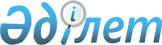 "Авиакомпанияның бірінші басшысының лауазымына кандидаттарға қойылатын біліктілік талаптарын бекіту туралы" Қазақстан Республикасы Көлік және коммуникация министрінің 2010 жылғы 20 тамыздағы № 369 бұйрығына өзгеріс енгізу туралыҚазақстан Республикасы Инвестициялар және даму министрінің м.а. 2016 жылғы 16 ақпандағы № 191 бұйрығы. Қазақстан Республикасының Әділет министрлігінде 2016 жылы 16 наурызда № 13481 болып тіркелді

      «Нормативтік құқықтық актілер туралы» 1998 жылғы 24 наурыздағы Қазақстан Республикасы Заңының 43-1-бабының 1-тармағына сәйкес БҰЙЫРАМЫН:



      1. «Авиакомпанияның бірінші басшысының лауазымына кандидаттарға қойылатын біліктілік талаптарын бекіту туралы» Қазақстан Республикасы Көлік және коммуникация министрінің 2010 жылғы 20 тамыздағы № 369 бұйрығына (Нормативтік құқықтық актілерді мемлекеттік тіркеу тізілімінде № 6487 болып тіркелген, 2010 жылғы 6 қазанда «Казахстанская правда», № 263 (26324) газетінде жарияланған) мынадай өзгеріс енгізілсін:



      Көрсетілген бұйрықпен бекітілген, Авиакомпанияның бірінші басшысының лауазымына кандидаттарға қойылатын біліктілік талаптарында:



      2) тармақша мынадай редакцияда жазылсын:

      «2) 2015 жылғы 23 қарашадағы Қазақстан Республикасы Еңбек кодексінің 35-бабына сәйкес құжат түрінде расталатын азаматтық авиация саласындағы басшылық лауазымдарда кемінде 3 жыл (немесе басқа салалардағы басшылық лауазымдарда кемінде 5 жыл, кейіннен тағайындалған күнінен бастап үш ай ішінде ұшу қауіпсіздігін қамтамасыз ету курсынан өту шартымен) жұмыс тәжірибесі;». 



      2. Қазақстан Республикасы Инвестициялар және даму министрлігінің Азаматтық авиация комитеті (Б.Қ. Сейдахметов):



      1) осы бұйрықты заңнамада белгіленген тәртіпте Қазақстан Республикасы Әділет министрлігінде мемлекеттік тіркеуді;



      2) осы бұйрық Қазақстан Республикасы Әділет министрлігінде мемлекеттік тіркелгеннен кейін оның көшірмелерін баспа және электрондық түрде күнтізбелік он күн ішінде мерзімді баспа басылымдарында және «Әділет» ақпараттық-құқықтық жүйесінде ресми жариялауға, сондай-ақ тіркелген бұйрықты алған күннен бастап бес жұмыс күні ішінде Қазақстан Республикасы нормативтік-құқықтық актілерінің эталондық бақылау банкіне енгізу үшін Республикалық құқықтық ақпарат орталығына жіберуді;



      3) осы бұйрықты Қазақстан Республикасы Инвестициялар және даму министрлігінің интернет-ресурсында және мемлекеттік органдардың интранет-порталында орналастыруды; 



      4) осы бұйрық Қазақстан Республикасының Әділет министрлігінде мемлекеттік тіркелгеннен кейін он жұмыс күні ішінде Қазақстан Республикасы Инвестициялар және даму министрлігінің Заң департаментіне осы бұйрықтың 2-тармағының 1), 2) және 3) тармақшаларында көзделген іс-шараларды орындау туралы мәліметтерді ұсынуды қамтамасыз етсін.



      3. Осы бұйрықтың орындалуын бақылау Қазақстан Республикасының Инвестициялар және даму министрлігінің жетекшілік ететін вице-министріне жүктелсін.



      4. Осы бұйрық алғаш ресми жарияланған күнінен бастап он күнтізбелік күн өткен соң қолданысқа енгізіледі.      Қазақстан Республикасының

      Инвестициялар және даму

      Министрінің міндетін атқарушы           А. Рау
					© 2012. Қазақстан Республикасы Әділет министрлігінің «Қазақстан Республикасының Заңнама және құқықтық ақпарат институты» ШЖҚ РМК
				